All. 1Domanda di partecipazione alla selezioni per docenti esperti per le attività laboratoriali previste dal Piano di Formazione del personale docente neo-assunto per l’a.s. 2019/2020 della RegionePiemonte – Ambito PIE12 – AL02 - Istituto Superiore “G. Parodi”  - Acqui TermeIl sottoscritto                                                                                 nato  a                                        il  	residente  a                                   in via/piazza                                   n.            , CF  	tel                                                                                           e-mail:                	(barrare la casella che interessa)o Dirigente scolastico dell’Istituto  	o Dirigente scolastico in quiescenzao Dirigente tecnico presso  	o Dirigente tecnico in quiescenzao Docente, confermato in ruolo dal , nella scuola infanzia/primaria/secondaria I° grado/secondaria II° grado cl. conc.                 , in servizio presso l’Istituto  	 con                          anni di servizio a tempo indeterminato e determinato.o Docente   in   quiscenza   già   appartenente   al   ruolo   nella   scuola   infanzia/primaria/secondaria   I°grado/secondaria II° grado cl. conc.  	CHIEDEl'ammissione alla selezione in qualità di docente esperto per le attività laboratoriali previste dal Piano di Formazione del personale docente neo-assunto il triennio 2019/2020 – 2020/21 – 2021/22, per la Scuola Polo (Ambito …….) IIS Guido Parodi di Acqui Terme e per la sotto indicate area tematica:LABORATORI FORMATIVI DEDICATI(indicare il laboratorio per il quale ci si candida ed il corrispondente numero così come previstodall’avviso pubblico)(NB:  Per  candidarsi  a  più  laboratori  formativi  è  necessario  presentare  distinte  domande  di partecipazione, ciascuna completa di tutti gli allegati richiesti, in distinte buste o mail).A tal fine, valendosi delle disposizioni di cui all'art. 46 del DPR 28/12/2000 n°445, consapevole delle sanzioni stabilite per le false attestazioni e mendaci dichiarazioni, previste dal Codice Penale e dalle Leggi speciali in materia:DICHIARAsotto la propria personale responsabilità di:-    essere in possesso della cittadinanza italiana o di uno degli Stati membri dell’Unione europea;-    godere dei diritti civili e politici;-	non  aver  riportato  condanne  penali  e  non  essere  destinatario  di  provvedimenti  che  riguardano l’applicazione di misure di prevenzione, di decisioni civili e di provvedimenti amministrativi iscritti nel casellario giudiziale;-    essere a conoscenza di non essere sottoposto a procedimenti penali;-	essere in possesso del requisito della particolare e comprovata specializzazione strettamente correlata al contenuto della prestazione richiesta;-    possedere adeguate competenze, anche non formali, di tipo informatico, nell’utilizzo di Internet e dellaposta elettronica e di conoscenza dei principali strumenti di office automation;-    aver preso visione dell’Avviso e di approvarne senza riserva ogni contenuto.DICHIARAinoltre di essere in possesso dei sotto elencati titoli culturali, professionali e pubblicazioni previsti dall’art. 4 dell’Avviso:a. Dottorati di ricerca, Master universitari, Corsi di perfezionamento universitario attinenti alla tematica del laboratorio formativo per cui si propone la candidatura (indicare  i  titoli  in maniera dettagliata sulla base di quanto previsto dall’Avviso)1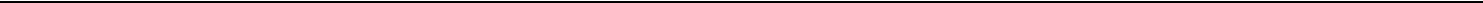 23b. Dottorati di ricerca, Master universitari, Corsi di perfezionamento universitario non specificatamente attinenti alla tematica del laboratorio formativo per cui si propone la candidatura (indicare  i  titoli  in maniera dettagliata sulla base di quanto previsto dall’Avviso)123c. Ulteriori abilitazioni rispetto a quella di accesso al ruolo punti 2 max 6 punti123d. Esperienza in seno a percorsi di formazione e/o come formatore nelle scuole di ogni ordine e grado e/o convegni/seminari su temi attinenti al laboratorio proposto dal candidato e, preferibilmente, svolta in più regioni.(dettagliare adeguatamente sulla base di quanto previsto dall’Avviso)e. Esperienze professionali specifiche legate agli ambiti proposti nei laboratori1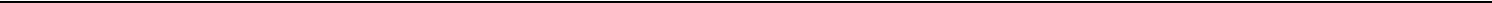 23f. Aver avuto ruoli di coordinamento o avere svolto l’incarico di Funzione Strumentale o referenteper ambiti attinenti la tematica del laboratorio formativo per cui si propone candidatura..(dettagliare adeguatamente i titoli sulla base di quanto previsto dall’Avviso)123g. Puntualità e completezza del programma di laboratorio, congruenza con i temi indicati nella tabella in calce al bando.h. Conduzione di laboratori per la formazione dei neoassunti negli anni scolastici precedenti a questoE’   stato   formatore   per   docenti   neo   assunti   nell’a.s.   ………………..   presso   la   scuola   POLO…………………………………h. Programma del corso  (da allegare utilizzando il MODELLO A).i.  Elegge come domicilio per le comunicazioni inerenti la presente selezione in ..……………………..………………………………………………………………………………(se diverso dalla residenza).Luogo e data ………………………………..                                  Firma ………………………………..Allega:1.     CV in formato europeo debitamente sottoscritto;2.     Copia di un documento di identità valido;3.     Programma del corso debitamente sottoscritto (redatto utilizzando il modello A).LIBERATORIA PER LA PUBBLICAZIONE SUL SITO INTERNET DEDICATO ALLA FORMAZIONE DEL PERSONALE DOCENTE NEOASSUNTODELLA REGIONE PIEMONTE – AMBITO ………Il/la sottoscritto/a ………………………………………………………in qualità di ………………………………….……………DICHIARAx    di aver realizzato il materiale allegato alla presente o comunque di esserne il legittimo proprietario;x    di aver chiesto e ricevuto dichiarazione liberatoria dalle persone che appaiono visivamente nel materiale;x    che nel materiale non sono presenti minori di anni 18;x	di autorizzare la redazione del sito alla pubblicazione del materiale nelle forme che la stessa riterrà più idonee allo spazio da utilizzare;x    di essere consapevole dell’uso che la redazione potrebbe fare del materiale;x	di  essere  consapevole  che  la  redazione  potrà  utilizzare  o  meno  a  proprio  insindacabile  giudizio  il materiale pervenuto senza la corresponsione di alcun compenso o rimborso spese per esso.Il/La sottoscritto/a riconosce che tutte le informazioni, i dati, le fotografie, le immagini allegate rientrano nella sola ed esclusiva responsabilità delle persone dalle quali tali contenuti provengono. A tal proposito dichiara e garantisce di tenere indenne e manlevare la redazione del sito internet dedicato alla formazione del personale docente neoassunto della Regione Piemonte per l’a.s. 2019/2020, nonché i soggetti ad essa collegati o da essa controllati, i suoi rappresentanti, dipendenti nonché qualsivoglia suo partner da qualsiasi obbligo risarcitorio, incluse le ragionevoli spese legali, che possano derivare dai contenuti trasmessi o inviati dal sottoscritto, da una violazione delle norme che ne regolamentano l'uso, e da una violazione dei diritti di terzi.DICHIARA INOLTREdi non avere nulla a pretendere, a nessun titolo e per qualsiasi ragione, a fronte dell’utilizzo dell’uso dell’immagine del sottoscritto. Inoltre, con la presente, il/la sottoscritto/a vieta l’uso delle immagini a scopo commerciale, nonché qualsiasi uso in contesti che pregiudichino la dignità personale ed il decoro del/dei soggetti fotografato/i o ripreso/i. La posa e l'utilizzo delle immagini sono da considerarsi effettuate in forma gratuita. La presente liberatoria si intende valevole, salvo successiva esplicita richiesta da parte del/la firmatario/a per l’intero periodo corrispondente al ciclo formativo in corso all’atto della compilazioneSi allegano alla presente liberatoria:1. Consenso al trattamento dei dati personali ex art. 13 D.lgs. 196/2003/GDPR/2016 – Regolamento Europeo firmato2. ………………………………………………………………………….. ………………………………….3. ………………………………………………………………………….. ………………………………….4. ………………………………………………………………………….. ………………………………….5. ………………………………………………………………………….. …………………………………. Data : ……………………………..                   Firma : ………………………………………..CONSENSO AL TRATTAMENTO DEI DATI PERSONALIIl/la         sottoscritto/a          ………………………………..      nato/a          ………………………………..      il……………………………….. C.F………………………………………………………………………….con la presente, ai sensi degli articoli 13 e 23 del D.Lgs. 196/2003 (di seguito indicato come “Codice Privacy”) esuccessive modificazioni ed integrazioni e del Regolamento Europeo sulla Provacy/GDPR /2016,AUTORIZZAL’Istituto ……………………………….. al trattamento, anche con l’ausilio di mezzi informatici e telematici, dei dati personali forniti dal sottoscritto; prende inoltre atto che, ai sensi del “Codice Privacy”, titolare del trattamento dei dati è l’Istituto sopra citato e che il sottoscritto potrà esercitare, in qualunque momento, tutti i diritti di accesso ai propri dati personali previsti dalla normativa vigente sopra richiamata (ivi inclusi, a titolo esemplificativo e non esaustivo, il diritto di ottenere la conferma dell’esistenza degli stessi, conoscerne il contenuto e le finalità e modalità di trattamento, verificarne l’esattezza, richiedere eventuali integrazioni, modifiche e/o la cancellazione, nonché l’opposizione al trattamento degli stessi).Luogo e data ………………………………..                                  Firma ………………………………..